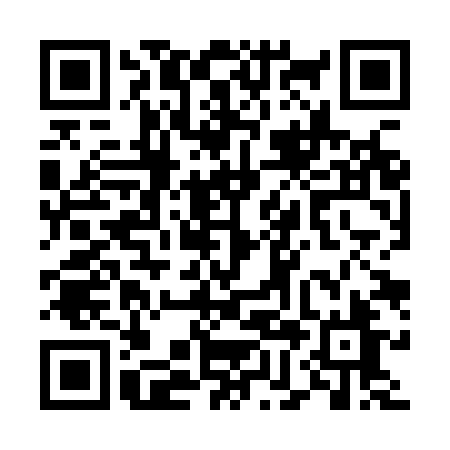 Ramadan times for Almese, ItalyMon 11 Mar 2024 - Wed 10 Apr 2024High Latitude Method: Angle Based RulePrayer Calculation Method: Muslim World LeagueAsar Calculation Method: HanafiPrayer times provided by https://www.salahtimes.comDateDayFajrSuhurSunriseDhuhrAsrIftarMaghribIsha11Mon5:125:126:5012:404:426:326:328:0412Tue5:105:106:4812:404:446:336:338:0513Wed5:085:086:4612:404:456:346:348:0714Thu5:065:066:4412:394:466:366:368:0815Fri5:045:046:4212:394:476:376:378:0916Sat5:025:026:4012:394:486:386:388:1117Sun5:005:006:3912:394:496:396:398:1218Mon4:584:586:3712:384:506:416:418:1419Tue4:564:566:3512:384:516:426:428:1520Wed4:544:546:3312:384:526:436:438:1721Thu4:524:526:3112:374:536:456:458:1822Fri4:504:506:2912:374:546:466:468:2023Sat4:484:486:2712:374:556:476:478:2124Sun4:454:456:2512:374:566:486:488:2225Mon4:434:436:2312:364:576:506:508:2426Tue4:414:416:2212:364:586:516:518:2527Wed4:394:396:2012:364:596:526:528:2728Thu4:374:376:1812:355:006:546:548:2929Fri4:354:356:1612:355:016:556:558:3030Sat4:334:336:1412:355:016:566:568:3231Sun5:305:307:121:346:027:577:579:331Mon5:285:287:101:346:037:597:599:352Tue5:265:267:081:346:048:008:009:363Wed5:245:247:071:346:058:018:019:384Thu5:225:227:051:336:068:038:039:395Fri5:195:197:031:336:078:048:049:416Sat5:175:177:011:336:088:058:059:437Sun5:155:156:591:326:098:068:069:448Mon5:135:136:571:326:098:088:089:469Tue5:115:116:561:326:108:098:099:4810Wed5:085:086:541:326:118:108:109:49